Приёмы  формирования математической грамотности у обучающихся в инклюзивном классе                                            Необходимо создать такую систему обучения,                                     в которой ребёнок с ограниченными возможностями                                     не исключался бы из общества детей с нормальным                  развитием.                                                                        Л.С. ВыготскийДанная тема включает в себя три взаимосвязанных ключевых слагаемых: математическая грамотность, инклюзивный класс и приёмы обучения. Считаем, что целесообразно начать рассматривание вопроса  с понятия «математическая грамотность». Общеизвестно, что математика является одним из самых важных достижений культуры и цивилизации.  Эта точная наука крайне важна не только для человечества в целом, но для конкретного индивида. В Федеральном государственном образовательном стандарте обозначена необходимость и важность приведения современного школьного  образования в соответствие с потребностями времени, современного общества, которое отличается изменчивостью, многообразием существующих в нем связей, широким и неотъемлемым внедрением информационных технологий.          Следовательно, главным в образовании становится задача: формирование  функциональной  грамотности   у обучающихся  - это "способность человека решать стандартные жизненные задачи в различных сферах жизни и деятельности на основе прикладных знаний". Одним из её видов является          математическая грамотность.Понятие математическая грамотность  появилось в 1991 году и определялось как способность человека определять и понимать роль математики в мире, в котором он живет, высказывать хорошо обоснованные математические суждения и использовать математику так, чтобы удовлетворять в настоящем и будущем потребности, присущие созидательному, заинтересованному и мыслящему гражданину. Компоненты математической грамотности:воспроизведение математических фактов, методов при  выполнение вычислений;установление связей и интеграции материала из разных математических тем, необходимых для решения поставленной задачи; математические размышления, требующие обобщения и интуиции.Важнейшей задачей образования является усиление прикладной направленности школьного курса математики, то есть осуществление связи его содержания и методики обучения с практикой.   Поэтому процесс обучения математики должен строиться не только из изучения основной программы курса, но и из овладения приложениями математики. Для этого необходимо изменить приоритеты в школьном математическом образовании, переориентироваться на компетентностный подход, непрерывное самообразование, овладение новыми информационными технологиями, умение сотрудничать и работать в группах и др.Данное направление  в настоящее время широко изучается в научном мире и активно апробируется  в образовательном процессе учителями — практиками. Идёт постоянный обмен мнениями, находками, наиболее эффективными методами и приёмами. В частности учитель-практик  Мартынова У. Н.  отмечает: «Прочное усвоение математического  материала достигается посредством учебного процесса, в центре которого находится ученик, поэтому на протяжении всех уроков необходимо:создание той среды, которая позволяет личности чувствовать себя свободно и безопасно в процессе обучения;формирование саморегулирования, что обеспечивает само направленность, самостоятельное определение проблемы и цели, самостоятельный выбор стратегий для достижения целей;развитие критического мышления, что способствует осмыслению, оценки, анализу и синтезу информации, которые послужат основанием к действию;оценивание обучения, развитие собственного понимания и определения обучения  для дальнейшего совершенствования.В Федеральном государственном образовательном стандарте основного общего образования прописывается,  что гуманизация процесса обучения, это основное и важнейшее направление для совершенствования, улучшения современного математического образования. Но, к  сожалению, далеко не все  дети способны одинаково успешно усваивать содержание этой науки.  Поэтому и актуальна проблема инклюзивного образования на современном этапе развития учебного процесса.Учёные отмечают, что вопрос развития инклюзивного образования считается одним из труднейших направлений психологической и образовательной практики из-за ряда причин. В частности: не имеется достаточного количества дидактического материала, глубоких исследований в области методов, приёмов, способов обучения математике в условиях инклюзивного образования,  нет системы чётких инструкций и рекомендаций по  конструированию уроков и т.п.Но, не смотря на сложившуюся ситуацию, учителя-практики активно изучая   всё новые  исследования в данной области и,  учитывая накопленный педагогический опыт, активно  внедряют на своих уроках методы и приёмы инклюзивного обучения. Не является это  исключением и для учителей нашей школы.Целесообразно  проанализировать  значение слова "инклюзия" и часто применяемый наравне с ним термин "интеграция". Значимым в этом вопросе, считается соотнесение определений «инклюзия» и «интеграция», которые часто используют в практических и научных высказываниях, как синонимы или противоположные виды  категорий.Термин «инклюзия» впервые введен в 1994 году на Всемирной  конференции по  образованию и в смысловом значении означает: включение, добавление, прибавление, присоединение, приобщение. Следовательно, инклюзия разумеет создание специальных условий для вовлечения в образовательный процесс каждого ребёнка, и эти условия  удовлетворяют  индивидуальные  потребности учеников и  соответствуют его способностям в усвоении  образовательной программы.Заслуживают внимания исследования Тони Бут и Мэл Эйнскоу, которые под инклюзией понимают стратегию, которую создают и апробируют сами участники  образовательного процесса, сотрудники школы и администрация, дети, родители, и которая позволяет  преодолеть барьеры, стоящие на пути получения образования в школе любым ребенком.Вклад в исследование вопроса внесли и штутгартские ученые Г. Ендрувайта и Г. Троммсдорфа, которые берут, за основу структурно-функциональную концепцию Т. Парсонса.   Можно более глубже рассматривать вклад этих исследователей,  и других,  но цель  нашего  сообщения более конкретна.И. Р. Россихина, говорит  что, инклюзия — это процесс, который происходит с индивидами или социальными группами, а интеграция происходит в самом обществе;  интеграция может быть следствием инклюзии, но не наоборот. Можно считать, что инклюзия и интеграция — это  взаимодополняющие  факторы, но в основе инклюзии, в противовес интеграции, лежит новая логика и методология  школьного обучения, которая должна учитывать потребности каждого ребенка, в том  числе и одаренного, и тех, которые имеют особые образовательные потребности.Таким образом, "инклюзивное образование" – процесс совместного воспитания и обучения детей  с ОВЗ с нормально развивающимися сверстниками, в ходе которого они могут достигать наиболее полного прогресса в социальном развитии.Актуально отметить, что организация инклюзивной системы образования базируется на следующих основных принципах:принцип ценности личности, независимо от ее уровня развития, способностей и состояния здоровья;принцип всеобщего права на общение;принцип опоры на то, что каждый индивид способен чувствовать и думать;принцип взаимопомощи, взаимосвязи и взаимоподдержки;принцип взаимосвязи подлинного образования с построением взаимоотношений  с другими людьми;принцип прогрессивного развития.И всё вышесказанное приводит нас к вечному дидактическому вопросу:  как учить детей, чтобы при разумном использовании их возможностей достичь максимально успешного усвоения  знаний, умений, способов мышления и деятельности?  Поиск ответа  на него выводит нас на категорию методов и приёмов обучения — т е. совокупность путей, способов решения задач образования, в данном конкретном случае — поиск наиболее эффективных приёмов формирования математической грамотности у обучающихся в инклюзивном классе.При выборе приёмов обучения  в инклюзивном классе учитель обязан  учитывать одну из главных проблем, которую необходимо решать постоянно - это работа со слабо успевающими учащимися. Это дети, плохо подготовлены к усвоению учебного материала, имеющие низкий уровень интеллектуальных способностей, а главное - у них нет элементарного интереса к математическим наукам, отсутствует стимул хорошо учиться, а давление со стороны учителей и родителей лишь усугубляет ситуацию.Как обучать всех: и тех, кто учится с интересом, и тех, у кого его нет?   Рассмотрим ряд приёмов, которые учителя математики  нашей школы активно применяют в педагогической деятельности. Один из  них  - это  "алгоритмическая деятельность"     Данный приём даёт возможность усвоить обязательный уровень знаний наиболее слабым обучающимся. Выделяем 3 этапа работы с этим приёмом при обучении  решению задач:     1 этап - схема к содержанию задачи, включающая условие и вопрос задачи;     2 этап - составление плана решения (что главное? Что от чего зависит? Как можно найти ответ на вопрос задачи?   3 этап - анализ способа решения задачи, когда  сам ученик рассказывает планирует или уже решил эту задачу, почему именно так, в какой  последовательности, почему выбрал данное арифметическое действие сначала, потом...   В ходе практической работы  мы убедились в том, что успешность формирования навыка решения задач полностью зависит от того, как хорошо ученик владеет  приёмами анализа содержания задачи.Данный навык начинаем формировать, используя приёмы: рассказ, объяснение, практическую работу на конкретной задаче. При этом  используем разные формы работы: фронтальный - всем классом проговариваем каждый этап; групповой -  здесь важно рационально организовать, объединить детей в группу (когда наиболее  сильный ученик показывает дополнительный  пример более слабым обучающимся); индивидуальный - это наиболее результативная форма работы, хотя мало экономична.Для того, чтобы отследить уровень усвоения знаний и формирования умений  проводим  небольшие самостоятельные работы, и по их результатам оказываем оперативную помощь. Параллельно здесь  используем приём "автоматизации", т.е. усвоение навыка анализа содержания задачи довести до автоматизма. Без  этого навыка осмысленное решение задачи невозможно, будет просто угадывание  действий и способов решения задачи.Общеизвестно, что наибольший интерес вызывают задачи, содержание которых  близко учащимся, исходя из их жизненного опыта. В дидактике они именуются как приём "жизненно-ориентированные" задачи.     Например: Необходимо добраться от  Переславля до Ярославля. Скорость машины 40 км/ч. Найти время в пути. Эту задачу  предлагала решить слабо успевающим детям, а остальные решают подобную задачу с усложнением. Вместо машины добирались на  автобусе, который шёл с той же скоростью, но делал 2 остановки (в Петровске и в Ростове) по 15 минут каждая.Составленная схема к условию задачи способствовала осмысленному восприятию  её содержания. Во время урока подробно разобрали условие, проанализировали содержание и определили, что надо выяснить. Домашнее задание было подобным,  только добирались от Переславля до Москвы и расстояние уже 135 км., а скорость 45 км/ч. Аналогично составить схему.   Другие учащиеся должны были самостоятельно  придумать усложнения к этой задаче.  Варианты обучающимися преложены разные: шёл ремонт дорожного полотна, "пробка"  из-за обилия транспорта, поломка транспорта, сильный  дождь создавал плохую видимость и в целях безопасности вынуждены сделать непредусмотренную остановку на указанное время... ; или  «остановка в Петровске 10 минут, а в Ростове на 5 минут больше»...  Время задержки тоже определяли самостоятельно.       Следующая задача: Какова стоимость вегетарианского борща, если 0,5 кг капусты  стоит -  25 рублей, 0,5 кг картошки - 20 рублей, 0,2 кг свёклы — 15 рублей, 0,2 кг моркови — 12 рублей, 0,2 кг лука — 10 рублей.Дано задание: а) составить схему — рисунок к условию задачи; б) подготовить рассказ — объяснение последовательности решения задачи. Кто справится с заданием, поднимает руку. Сразу подходим к ученику, выслушиваем общие аргументы и ученик приступает к её решению. Сильные дети быстро решают задачу и получают дополнительное задание: внести усложнения в условие задачи. Их может быть несколько. На примере задач на движение, ребятам знакома эта форма работы, поэтому задание выполняют самостоятельно, а мы дорабатываем со слабо успевающими детьми первый вариант задачи. Вместе проверяем схему-рисунок, выслушиваем и корректируем рассказ-объяснение решения задачи, вместе выполняем математические действия. Для закрепления навыка, предлагаем аналогичное задание на дом  (приготовление рисовой каши). Карточка с  содержанием задачи  на каждого ученика.  Слабо успевающие дети решают эту задачу, а остальные должны внести изменения — усложнения и уже решить новый вариант. Дополнительно  обговариваем сколько изменений можно внести в условие задач. Если внесены все возможные — будет «отлично». Анализируя домашнее задание на следующем уроке, отмечаем, что такие разные варианты условия, т.к. каждый ученик за исходные данные брал «свой» продукт. Например:  1 литр молока  стоит  70 рублей, а 0,3 кг риса в 2 раза дешевле..... Другие  ученики  за исходные данные брали  рис....,  масло..., сахар...,  соль... .Следовательно, необходимо использовать систему разноуровневых домашних заданий: дозировка, творческий характер -  соизмерение объёма и сложности с возможностями каждого ученика.Аналогично  работали с задачами, условие которых отражает: покупку лекарств, если указана  дозировка одной таблетки, прописанная врачом,  дозировка приёма за один раз, количество приёмов в день,  количество таблеток в упаковке;  ремонт квартиры, когда надо определить количество обоев, стоимость ремонта...;  распределение насаждений на дачном участке, определив площадь размещения конкретных культур... .Ещё один момент, который  надо учитывать в подобной работе в инклюзивном классе — это рациональное распределение  учебного материала. Он должен даваться в определённой последовательности и степень трудности нарастает постепенно с учётом качества усвоения фактического материалаПодобных примеров  использования  приёмов работы можно приводить ещё много, но уже ясно, что ребята наглядно видят необходимость, значимость  математических знаний в жизни человека. Вышеуказанный приём работы способствует  развитию мыслительных навыков учащихся, необходимых не только  в учёбе, но и в дальнейшей жизни  - умение принимать взвешенные решения, работать с информацией,  анализировать различные стороны явлений... . Заслуживает внимания и  такой  приём работы в инклюзивном классе на уроках математики как  "использование специальных памяток", в которых  записаны правила и образцы выполнения задания. Общеизвестен факт, что наглядные методы способны  помочь слабо успевающим детям при выполнении заданий по аналогии. А способные дети в это время могут самостоятельно решать математические примеры, уравнения... 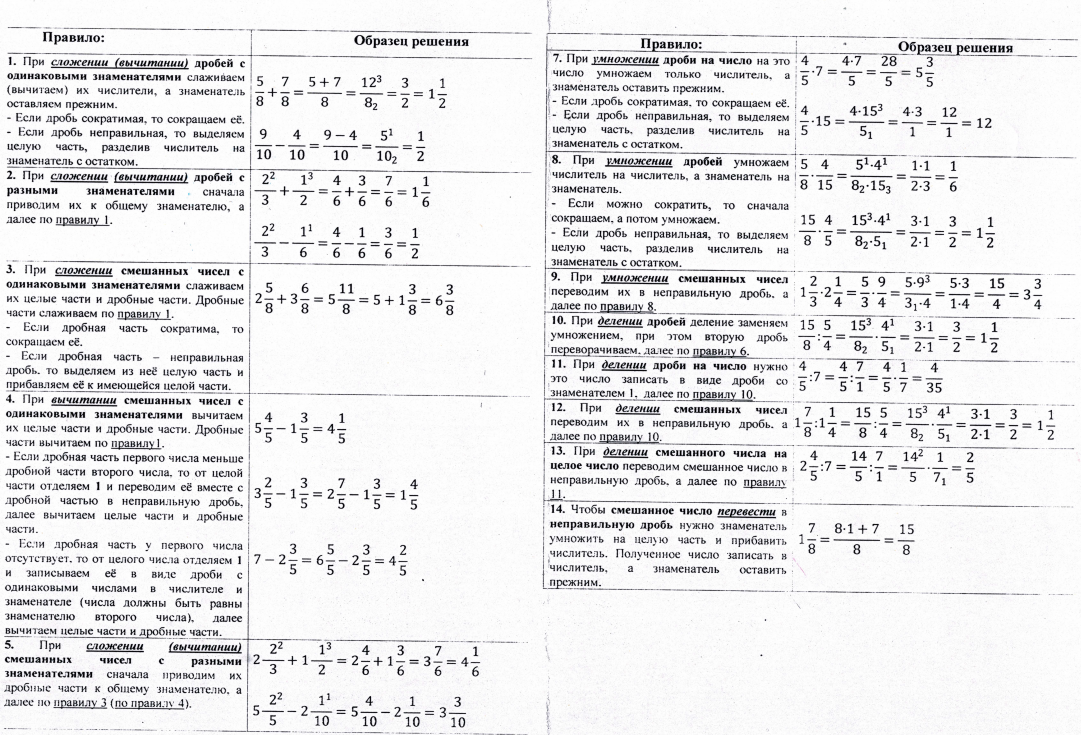 Аналогичные памятки  способствуют развитию зрительной памяти и использовать их можно очень широко. Желательно составить подобные памятки персонально для каждого слабого ученика с учётом его уровня обученности. В практике работы учителей математике нашей школы данный приём используется очень широко.  Из наглядности,  кроме памяток,  активно используем  приёмы: таблицы, чертежи, рисунки, схемы... Можно привести множество примеров, в частности,  "рекомендации для самостоятельного и дистанционного обучения".Запомни и действуй:      а) прочитай содержание параграфа или отдельного пункта;      б) выдели новые термины и выражения. Выясни их значение;      в) составь вопросы по прочитанному и ответь на них;      г) выпиши основные понятия;      д) внимательно рассмотри схемы, рисунки, чертежи, таблицы...;      е) прочитай ещё раз, предварительно поставив цель ЗАПОМНИТЬ;      ж) ответь на вопросы, если они есть в конце параграфа.Как отмечают ребята, эти памятки помогают им организовать работу дома, когда рядом нет учителя. Но первоначально обучение приёмам работы  с этой памяткой даём на уроке в классе. Способные учащиеся самостоятельно выполняют задание, а слабо успевающие под руководством учителя работают с ней. Мы подсказываем действия в случае затруднений. Несколько подобных занятий и ребёнок переходит на уровень самостоятельной работы.Следует отдельно отметить, что использование приёмов технологии критического мышления очень эффективно на уроках математики в инклюзивном классе. Они развивают умение работать с информацией, логически мыслить, решать проблемы, аргументировать свое мнение, само обучаться, сотрудничать и работать в группе, используя все свои возможности, способности, навыки и умения.  Учитель и ученик меняются ролями, главная роль принадлежит ученику, а учитель — консультант, помощник. Ученикам очень нравится составлять кластер по разным темам, задание на возвращение к "известной информации", прием "мозаика, инструкции, вопросы верно или не верно, прием "корзина идей" для отработки навыка решения задач.Данная технология предполагает использование на уроке трех этапов:1 этап - Вызов", на котором  ученик  ставит перед собой вопрос «Что я знаю? Что я умею?» по данному заданию.2 этап - "Осмысление": ответы на вопросы, которые сам поставил перед собой на первой стадии (что хочу знать, чему хочу научиться, зачем  мне нужны эти знания, умения?).3 этап -   "Рефлексия", предполагающая размышление, анализ   и обобщение того, «что узнал» ребенок на уроке по данной проблеме, достаточно ли этого или необходимо ещё раз поработать над материалом... .И часто мы видим, что слабо успевающий ребёнок более уверен в себе. Ему кажется, что он знает, умеет  достаточно, ему сложно осмыслить  что он хочет ещё знать, чему научиться... . Здесь особенно нужна помощь учителя или товарищей по классу в определении проблемы.Очень актуален вопрос о подготовке к ГВЭ по математике в инклюзивном классе.  С целью мотивации на успешное прохождение экзамена.  Для этого существует множество приёмов.  Остановимся на некоторых. Ученики должны чётко осознать, что это очень ответственная  работа, которая поможет ликвидировать пробелы в знаниях, умениях, навыках.  Что экзамен выпускной — это не рядовая контрольная работа, это  показатель результата  многолетнего   труда,  подведение итога. Здесь эффективны приёмы объяснения, беседа, внушения, разъяснение... .Систематическое проведение внутри школьного мониторинга, который позволяет выявить  уровень обученности  каждого ученика,   является основой  в определении индивидуальной и дифференцированной работы с каждым обучающимся инклюзивного класса. Мониторинг и диагностику проводим на основе экзаменационного материала предыдущих лет. Учитель должен постоянно помнить, что важно тщательно отслеживать результаты каждого ребёнка и по всем темам и своевременно корректировать  работу. Считаем целесообразными рекомендации педагогической науки о разделении обучающихся на 3 группы   с целью  организации  разного уровня обучения и обобщающего повторения. 1 группа — группа риска — обучающиеся должны справиться с заданиями базового уровня и получить на экзамене  удовлетворительную оценку, при этом уверенно выполнить  3 задания. Для этого необходимо:выучить всю теорию; научиться решать все типы заданий базового  уровня;на контрольных работах, при выполнении тестовых заданий не использовать  подсказывающего материала и средств.2 группа — обучающиеся, которые должны справиться  с заданиями  не только  базового уровня, но и выполнить более сложные задания,  требующие  применения ЗУН в изменённой ситуации. Им необходимо выполнить  от 4 до 7  заданий, для  чего необходимо:выучить всю теорию»научиться решать все типы заданий любой темы разными способами;уметь  аргументировать  и объяснить   способы решения;уметь решать задачи на  уравнения и проценты.3 группа — обучающиеся, которые поставили перед собой цель получить высокий балл, которые умеют решать задания самой высокой сложности, то есть применять ЗУН в новой ситуации и должны выполнить  8 — 10 заданий:     Обучающиеся этой группы:должны знать весь теоретический материал;владеть приёмами решения  всех типов заданий любой сложности разными способами; уметь объяснить, почему выбрали данный способ решения; знать теорию геометрии; знать материал по теории вероятности и статистике.  Консультации проводим  раз в неделю  для всех обучающихся. Каждый заводит тетрадь для подготовки к экзамену, на последних страницах которой записываются узловые моменты науки математика:  формулы, свойства... В неё записываем  разбор наиболее сложных заданий, вместе анализируем ошибки. Удачным  подспорьем  в более глубоком изучении  проблемных тем и тем, вызывающих затруднения, являются видео уроки, интерактивные тесты. И, конечно.  непременное условие  получение хорошего результата на экзамене — это стремление самого обучающегося к успеху. Это стремление заставляет ребят более ответственно готовиться к экзамену, больше времени уделять проработке наиболее трудных для них тем.Один из приёмов формирования математической грамотности в инклюзивном классе — это составление карты мониторинга. Учитель видит достижения каждого обучающегося. 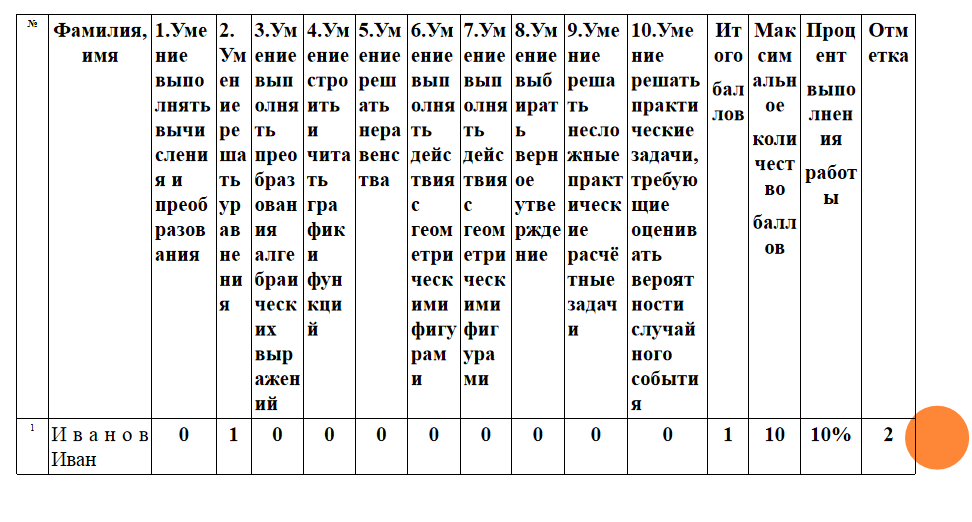 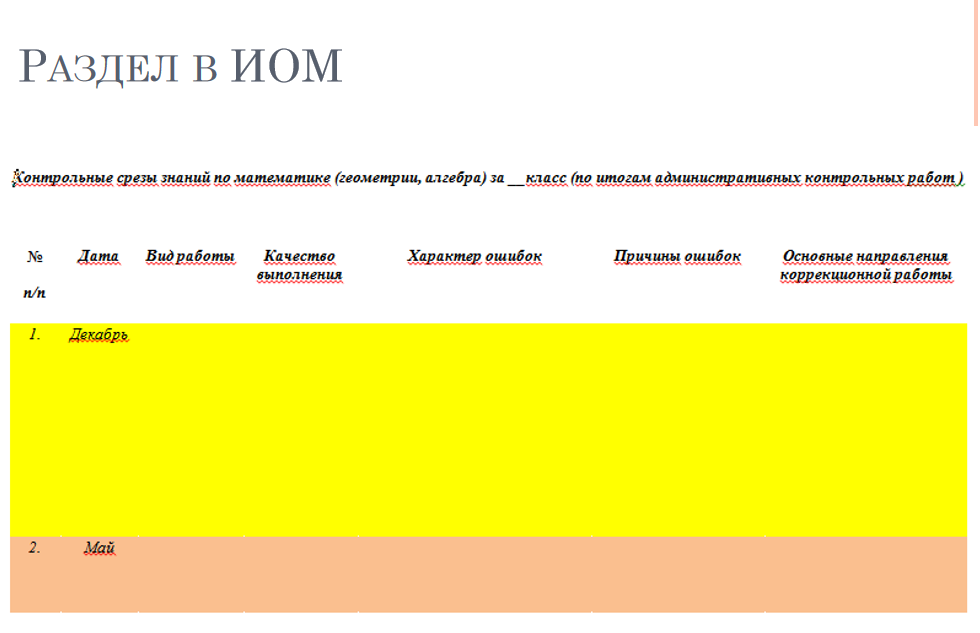 Считаем, что можно вместе с обучающимися, строго индивидуально, анализировать уровень математической грамотности. Ребёнок видит, что учитель отслеживает его успехи, видит его проблемы и хочет помочь, и убеждает ученика, что вместе справятся.Убедились, что необходимо обучить приёму «спирального движения» по тесту (когда обучающемуся необходимо сначала отметить то, что кажется понятным и лёгким, и в чём он уверен).При формировании математической грамотности учитель должен использовать технические средства обучения. Также помогают интернет-ресурсы СДАМ ГИА: РЕШУ ГВЭ (https://math9-gve.sdamgia.ru)Инфоурок (https://infourok.ru)Мультиурок (https://multiurok.ru)ФИПИ (https://fipi.ru)Актуально отметить, что качество формирование математической грамотности прямопропорциональна зависит и от умения учителя строить свою работу. Вот принципы построения урока коллегами:каждый урок — продолжение предыдущего;многократное повторение основного материала;учёт низкой скорости чтения, счёта и письма;для лучшего запоминая слабоуспевающим обучающимся чаще предлагать однотипные задания;использовать задания, идущие от простого к сложному;постоянно поддерживать у ребёнка уверенность в своих силах;обязательно давать время для обдумывания задания, если ответ не верный, попросить ответить через некоторое время;не отвлекать во время выполнения задания;использовать зрительные опоры, схемы, таблицы.Следовательно, подводя итог вышеизложенному, можно утверждать, что       формирование математической грамотности - сложный, многосторонний, длительный процесс, требующий максимальных усилий со стороны самого обучающегося, со стороны родителей, а главное, со стороны педагога. Особенного мастерства с его стороны требуется в работе с детьми инклюзивного класса Достичь нужных результатов, соответствующих требованиям современного государственного образовательного стандарта,  можно лишь умело, грамотно, творчески строить образовательный процесс на фундаменте эффективных приёмах обучения.Мы очень долго думали, и  всё же  в заключение, решили   поделиться своими сомнениями, своими взглядами, убеждениями.Глубокое и всестороннее изучение темы «приёмы формирования математической грамотности в инклюзивном классе»,  невольно  подвели нас к следующим выводам, может и не  совсем правильным.   Несколько последних десятилетий в системе российского образования постоянно происходят какие-то нововведения, преобразования, открытие чего-то нового, как будто неизведанного... . И не всегда это помогает рядовому учителю работать лучше, качественнее, эффективнее. Иногда пере загруженность этими нововведениями отвлекает  от повседневной  кропотливой  системной работы, дающей  неплохие результаты. Учителя, работающие в школах 30, 40 лет назад, не владея современными понятиями педагогической науки, держали марку советского образования на первых позициях в мире. А мы, современные учителя,  постоянно изучающие новые технологии, имеющие интерактивные средства обучения, компьютерное обеспечение,  плетёмся в последних рядах  мирового образования. Что вызывает стыд и обиду.  Внедрение иностранных направлений в нашу систему образования не даёт выдающихся достижений.  Мы говорим о личностно-ориентированном обучении, пришедшем к нам из английского образования. Хотя во всём мире называют его личностно центрированное  обучение,  а впервые работы на русский язык переведены Есениной Надеждой Сергеевной, которая не могла найти в русском языке правильного перевода. Дистанционное обучение известно более тысячи лет и термин французского происхождения, означающий — разделение, расчленение в обучении с учётом способностей, возможностей обучающихся.  Понятие инклюзивное обучение мы взяли из французской системы образования. Можно и дальше приводить примеры, но  во все времена грамотный учитель подходил с индивидуальной позиции к каждому обучающемуся. . По глубокой сути, кардинального различия нет, всё это взаимосвязано, взаимопроникаемо, взаимообусловлено. Все те же общеизвестные методы и приёмы, формы работы, только рассматриваются под другим углом.  И, наверное, к великой радости, следует отметить, что в полном понимании инклюзивный класс, у нас в городе не существует. Состав инклюзивного класса — это дети разного уровня способностей,  разного уровня обученности, разного уровня развития интереса к учебной деятельности. Но это было на протяжении столетий в любой системе образования, в любой стране. В составе инклюзивного класса есть дети с физическими нарушениями развития: слабо слышащие, слабо видящие, имеющие нарушения физического, нервно психического характера в допустимых нормах. . И у нас есть такие ребята, но существует система дистанционного обучения, домашнего обучения, что практикуется в нашей школе.  Больной  ребёнок поставлен в более комфортные условия, у него гибкий график обучения. Конечно, очень жаль, что  ему не всегда хватает общения со сверстниками и экономические трудности российского образования не позволяют в полном объёме  осуществлять  дистанционное и домашнее обучение, поэтому количество учебных часов на изучение предмета сокращено.Желаем всем коллегам плодотворной работы в новом учебном году!